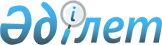 О создании Фонда обязательного медицинского страхования Министерства образования, культуры и здравоохранения Республики Казахстан<*> Сноска. В названии и тексте заменены слова - постановлением Правительства РК от 4 августа 1998 г. N 737 ~P980737.
					
			Утративший силу
			
			
		
					Постановление Правительства Республики Казахстан от 29 сентября 1995 г. N 1295. Утратило силу - постановлением Правительства РК от 29 января 1999 г. N 70 ~P990070.



 В целях реализации Указа Президента Республики Казахстан,
имеющего силу Закона, от 15 июня 1995 г. N 2329  
 U952329_ 
  "О
медицинском страховании граждан", Правительство Республики Казахстан
постановляет:




          1. Создать Фонд обязательного медицинского страхования Министерства 
образования, культуры и здравоохранения Республики Казахстан.




          2. Установить, что полномочия по координации деятельности
фонда обязательного медицинского страхования с местными 
исполнительными органами, медицинскими организациями и лицами, 
занимающимися деятельностью по оказанию медицинских услуг 
застрахованным гражданам, осуществляет Министр образования, 
культуры и здравоохранения Республики Казахстан.
<*>



          Сноска. Постановление дополнено пунктом 2, пункты 2-7
считать соответственно пунктами 3-8 - постановлением Правительства
РК от 12 ноября 1997 г. N 1556  
 P971556_ 
 .




          3. Утвердить прилагаемые Положение о Фонде обязательного
медицинского страхования Министерства образования, культуры и 
здравоохранения Республики Казахстан,
Базовую программу обязательного медицинского страхования.




          4. Министерству финансов Республики Казахстан за счет ассигнований, 
предусмотренных в уточненном бюджете на здравоохранение на 1995 год, 
определить взнос в Фонд обязательного медицинского страхования Министерства 
образования, культуры и здравоохранения Республики Казахстан в сумме 10,0 
(десяти) млн. тенге с ее последующем зачетом при отчислении страховых 
платежей в указанный Фонд в процессе исполнения республиканского бюджета 
1996 года. 




          Рекомендовать главам областных и Алматинской городской
администраций в аналогичном порядке в 1995 году произвести взносы в
соответствующие отделения Фонда.




          5. Министерству финансов Республики Казахстан подготовить и
внести предложения по перераспределению средств, направляемых на
обязательные виды социального страхования (Пенсионный Фонд, Фонд
социального страхования и Фонд обязательного медицинского
страхования), при формировании проекта республиканского бюджета на
1996 год.




          6. Комитету по использованию иностранного капитала при Кабинете
Министров Республики Казахстан совместно с Министерством экономики и
Министерством финансов Республики Казахстан предусмотреть на 1996
год выделение средств на оснащение Фонда и его отделений за счет
внешних источников заимствования.




          7. Главам областных и Алматинской городской администраций, 
Министерству образования, культуры и здравоохранения, Государственному 
комитету Республики Казахстан по управлению государственным имуществом 
совместно с Фондом и его отделениями решить вопросы, связанные с 
организацией и деятельностью системы обязательного медицинского 
страхования.
<*>



          Сноска. В пункт 7 внесены изменения - постановлением Правительства РК 
от 4 августа 1998 г. N 737  
 p980737_ 
 .




          8. Государственному комитету Республики Казахстан по управлению
государственным имуществом в двухмесячный срок обеспечить выделение
служебных помещений для Фонда и его отделений.





     Премьер-министр
  Республики Казахстан

                                                  УТВЕРЖДЕНО



                                        постановлением Правительства
                                             Республики Казахстан
                                        от 29 сентября 1995 г. N 1295











                                                          ПОЛОЖЕНИЕ




                                              о Фонде обязательного




                  медицинского страхования Министерства образования, 




                    культуры и здравоохранения Республики Казахстан








                                                  1. Общие положения








          Фонд обязательного медицинского страхования Министерства образования, 
культуры и здравоохранения Республики Казахстан (далее - Фонд) является 
государственной финансовой организацией для аккумулирования страховых 
платежей и выплаты страхового возмещения по обязательному медицинскому 
страхованию. 




          Фонд обязательного медицинского страхования Министерства образования, 
культуры и здравоохранения Республики Казахстан создает областные и 
Алматинское городское отделения (далее - отделения), которые осуществляют 
свою деятельность в соответствии с настоящим Положением. 




          Фонд обязательного медицинского страхования Министерства образования, 
культуры и здравоохранения Республики Казахстан является юридическим лицом 
и в своей деятельности руководствуется законодательством Республики 
Казахстан, а также настоящим Положением. 




          Положение о Фонде утверждается Правительством Республики
Казахстан.




          Местонахождение Фонда - столица Республики Казахстан.




          Местонахождение отделений Фонда - областные центры и город
Алматы.








                                      2. Задачи Фонда обязательного




                  медицинского страхования Министерства образования, 




                    культуры и здравоохранения Республики Казахстан








          Основными задачами Фонда обязательного медицинского страхования
Министерства образования, культуры и здравоохранения Республики 
Казахстан являются:




          обеспечение предусмотренных законодательством Республики
Казахстан прав застрахованных граждан в системе обязательного
медицинского страхования;




          участие в разработке и осуществлении государственной финансовой
политики в области обязательного медицинского страхования;




          разработка и осуществление мероприятий по обеспечению
финансовой устойчивости системы обязательного медицинского
страхования, созданию условий для выравнивания объема и качества
медицинской помощи, предоставляемой застрахованным граждан на всей




территории Республики Казахстан;
     финансирование мероприятий по укреплению
материально-технической базы и реализации социальных программ
Фонда
<*>
.
     Сноска. Раздел 2 дополнен - постановлением Правительства
Республики Казахстан от 28 марта 1996 г. N 369.

                   3. Функции Фонда обязательного
          медицинского страхования Министерства образования, 
           культуры и здравоохранения Республики Казахстан

     Фонд обязательного медицинского страхования Министерства образования, 
культуры и здравоохранения Республики Казахстан:





          аккумулирует финансовые средства, осуществляет финансовую
деятельность по выполнению задач, предусмотренных настоящим
Положением;




          осуществляет субсидирование отделений Фонда соответствующих
территорий с целью выравнивания условий оказания медицинских услуг
по обязательному медицинскому страхованию;




          участвует в финансировании мероприятий по разработке и
реализации программ обязательного медицинского страхования;




          организует разработку и утверждает нормативно-методические
документы по вопросам обязательного медицинского страхования;




          участвует в разработке базовой программы обязательного
медицинского страхования;




          вносит в установленном порядке предложения о размере страховых
платежей на обязательное медицинское страхование;




          осуществляет сбор и анализ информации о финансовых ресурсах
системы обязательного медицинского страхования;




          организует профессиональную подготовку специалистов для системы
обязательного медицинского страхования;




          осуществляет контроль за рациональным использованием финансовых
средств отделениями Фонда;




          представляет информацию о целевом использовании средств Фонда,
предназначенных на его содержание, Комитету финансово-валютного 
контроля при Министерстве финансов Республики Казахстан;
<*>



          представляет информацию о целевом использовании средств Фонда,
предназначенных на возмещение расходов по обязательному медицинскому
страхованию, Министерству финансов, Министерству здравоохранения;
<*>



          осуществляет международное сотрудничество по проблемам




медицинского страхования;
     обеспечивает организацию научно-исследовательских работ по
обязательному медицинскому страхованию;
     осуществляет другие не противоречащие действующему
законодательству мероприятия по вопросам обязательного медицинского
страхования.
     Сноска. Абзацы одиннадцатый и двенадцатый изменены -
постановлением Правительства РК от 20 августа 1996 г. N 1031 
 
 P961031_ 
 .

                  4. Средства Фонда обязательного
          медицинского страхования Министерства образования, 
          культуры и здравоохранения Республики Казахстан
                  





        Финансовые средства Фонда находятся в собственности
государственной системы медицинского страхования, не входят в состав
бюджетов, других фондов и изъятию не подлежат.




          Средства Фонда образуются за счет:




          части страховых платежей работодателей на обязательное
медицинское страхование в размерах, устанавливаемых Правительством
Республики Казахстан;




          нормированного страхового запаса финансовых средств Фонда;




          средств бюджета для неработающего населения в соответствии с
удельным весом расходов финансирования из расчета на одного
жителя
<*>
;




          доходов от использования временно свободных финансовых средств
Фонда;




          добровольных взносов и дарений юридических и физических лиц;




          других поступлений, не запрещенных законодательством Республики
Казахстан.




          Временно свободные финансовые средства Фонда используются в
соответствии с Указом Президента Республики Казахстан, имеющим силу
Закона, "О медицинском страховании граждан".




          Доходы от использования временно свободных финансовых средств
Фонда могут быть использованы на финансирование только тех
мероприятий, которые осуществляются в соответствии с его задачами.




          Затраты на содержание аппарата Фонда, его
материально-технической базы производятся за счет соответствующих
средств Фонда в размере, утвержденном Правительством Республики
Казахстан.




          Средства Фонда, не использованные в отчетном году, изъятию не
подлежат и при утверждении ассигнований на следующий год не
учитываются.




          Сноска. Раздел 4 дополнен - постановлением Правительства
Республики Казахстан от 28 марта 1996 г. N 369.








                                  5. Управление Фондом обязательного




                медицинского страхования Министерства образования, 




                культуры и здравоохранения Республики Казахстан
<*>



          Сноска. В раздел 5 внесены изменения - постановлением Правительства РК 
от 21 сентября 1998 г. N 929.  
 P980929_ 
  








          Органом управления Фонда является его Дирекция.




          Дирекция Фонда решает возложенные на него задачи во
взаимодействии с Правительством Республики Казахстан,
министерствами, ведомствами и другими организациями республики,
деятельность которых связана с проблемами охраны здоровья народа.     




          Общую координацию и руководство деятельностью Дирекции Фонда
осуществляет Комитет здравоохранения Министерства образования,
культуры и здравоохранения Республики Казахстан.




          Дирекция Фонда:




          несет всю полноту ответственности за своевременное и полное
финансирование расходов, предусмотренных в республиканской программе
обязательного медицинского страхования;




          определяет перспективные и очередные задачи Фонда;




          утверждает годовые отчеты о результатах деятельности фонда;




          определяет направления использования доходов, нормированного
страхового запаса финансовых средств Фонда и порядок покрытия убытков;




          вносит в Правительство Республики Казахстан предложения по
размерам страховых платежей работодателей в Фонд;




          в пределах своей компетенции разрабатывает и утверждает
Положение об отделениях Фонда по согласованию с главами местных
администраций и ведомствами, имеющими собственную медицинскую
службу, а также необходимые положения и инструкции по вопросам,
относящимся к деятельности Фонда;




          сотрудничает в установленном порядке с организациями по
вопросам, относящимся к компетенции Фонда, и представляет Фонд во
взаимоотношениях с зарубежными и международными государственными и
общественными организациями.




     Возглавляет и формирует Дирекцию Генеральный директор Фонда,
который назначается Министром образования, культуры и здравоохранения 
Республики Казахстан.
     Генеральный директор Фонда:
     представляет его интересы;
     распоряжается движимым имуществом Фонда;
     назначает директоров отделений Фонда по представлению глав
областных и Алматинской городской администраций;
     создает временные комитеты и другие формирования по основным
направлениям деятельности Фонда;
     заключает договоры, в том числе трудовые;
     открывает в банках расчетный и другие счета;





          пользуется правом распоряжения средствами Фонда, утверждает
штатное расписание и смету расходов, издает приказы и дает указания,
обязательные для исполнения, распределяет обязанности между
работниками;




          утверждает нормативные акты, обязательные для исполнения Фондом
и его отделениями;




          осуществляет административно-распорядительную деятельность по
управлению;




          организует учет и отчетность в установленном порядке;




          оспаривает в суде, в установленном законом порядке
неправомерные действия граждан, юридических лиц, органов
государственного управления, затрагивающие интересы Фонда.





                                                  УТВЕРЖДЕНА



                                        постановлением Правительства
                                            Республики Казахстан
                                        от 29 сентября 1995 г. N 1295











                                                  БАЗОВАЯ ПРОГРАММА




                              обязательного медицинского страхования








                                                  I. Общие положения








          1. Базовая программа обязательного медицинского страхования -
это единый на всей территории Республики Казахстан объем медицинских
услуг, представляемых всем застрахованным лицам, в системе
обязательного медицинского страхования.




          Базовая программа обязательного медицинского страхования может
быть расширена на уровне области (г. Алматы) в соответствии с
имеющимися финансовыми ресурсами.




          2. Выполнение базовой программы обеспечивается медицинскими




организациями и лицами, занимающимися частной медицинской практикой
на основе договора обязательного медицинского страхования.
     3. Медицинские услуги, не входящие в базовую программу
обязательного медицинского страхования, финансируются из других
источников.
     4. Базовая программа обязательного медицинского страхования
включает в себя медицинские услуги, которые считаются
сбалансированными по затратам и имеют низкую стоимость при высокой
эффективности.


                   II. Гарантии, предоставляемые
                  базовой программой обязательного
                      медицинского страхования

     5. Базовая программа обязательного медицинского страхования
гарантирует застрахованным медицинскую помощь необходимого объема и
соответствующего качества без дополнительных затрат со стороны
застрахованных.


        III. Объем медицинских услуг, предоставляемых в рамках
       базовой программы обязательного медицинского страхования

     6. ( Пункт 6 исключен - постановлением Правительства
Республики Казахстан от 28 марта 1996 г. N 369)
     7. (Пункты 7-11 исключены - постановлением Правительства РК 
от 7 апреля 1997 г. N 493  
 P970493_ 
 )
     12. Правительство Республики Казахстан ежегодно утверждает
перечень медицинских услуг по Базовой программе одновременно
с бюджетом Фонда обязательного медицинского страхования Министерства 
образования, культуры и здравоохранения Республики Казахстан.
<*>

     Сноска. Пункт 12 - в редакции постановления Правительства РК
от 7 апреля 1997 г. N 493  
 P970493_ 
 .


                IV. Территориальная базовая программа
                обязательного медицинского страхования

     13. (Пункт 13 исключен - постановлением Правительства РК
от 7 апреля 1997 г. N 493  
 P970493_ 
 )

                      V. Обеспечение качества
                     медицинских услуг в рамках
                 базовой и территориальных программ
               обязательного медицинского страхования






          14. Контроль за качеством, объемами и сроками предоставления
медицинских услуг осуществляется Фондом обязательного медицинского
страхования и его отделениями (в соответствии с условиями договора),
а также соответствующими органами управления здравоохранения.




          15. Для оценки качества территориальной базовой программы Фонд
может проверять договора на оказание медицинской помощи и целевое
использование финансовых средств отделения Фонда и принимать
соответствующие управленческие решения.




          16. Для гарантирования качества оказываемых услуг по контракту
отделения Фонда могут прервать контракт и отказаться от оплаты за
любые неудовлетворительно оказанные услуги.








					© 2012. РГП на ПХВ «Институт законодательства и правовой информации Республики Казахстан» Министерства юстиции Республики Казахстан
				